      VEĽKÁ  NOC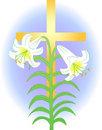  Zelený štvrtok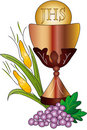   Podstatou Zeleného štvrtka je spomienka       na ustanovenie  sviatosti kňazstva a     sviatosti  Oltárnej.                                         Deň dostal pravdepodobne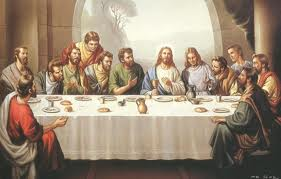                                         pomenovanie podľa zelene                                        v Getsemanskej záhrade,                                         kde sa Ježiš Kristus modlil                                         pred svojím zatknutím.     Dodnes sa zvyknú v tento deň konzumovať zelené     potraviny a zelenina.    Vo štvrtok prestávajú zvoniť zvony a  nahrádzajú     ich rapkáče.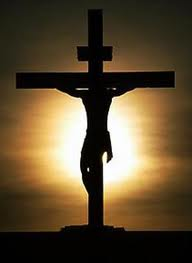    Veľký  piatok  V tento deň si pripomíname     smrť Ježiša Krista na kríži.  Veľký piatok je deň pokánia,     pôstu. Jediný deň, kedy sa neslúži 	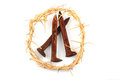     svätá omša. Koná sa liturgia     umučenia Pána.                     	    Biela sobota   Biela sobota, oslava Kristovho zmŕtvychvstania,    začína po západe slnka Veľkonočnou vigíliou.     Počas  vigílie Cirkev bdie a očakáva Kristovo    zmŕtvychvstanie, slávi vigíliu už ako radostnú     slávnosť vzkriesenia.    Na začiatku kňaz požehná veľkonočný oheň     a veľkonočnú sviecu – paškál. 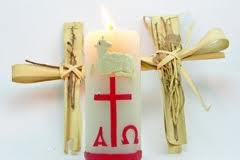     Po veľkonočnom chválospeve     zaznie víťazný spev Aleluja!,     všetky zvony sa rozozvučia     a ľudia si opäť uvedomia, že Lásku neporazí ani smrť.    Obrady Veľkonočnej vigílie trvali pôvodne celú noc.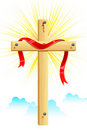     Veľkonočná nedeľa     Počas Veľkonočnej nedele si      všetci katolíci pripomínajú najväčší      zázrak, základnú pravdu kresťanskej viery –                             zmŕtvychvstanie. Rodina si spoločne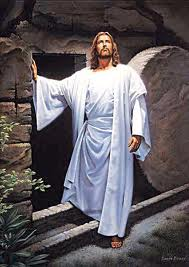                             sadá k jednému stolu a jedia sa                            posvätené veľkonočné jedlá.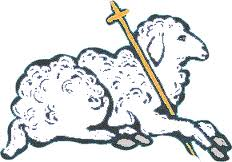 